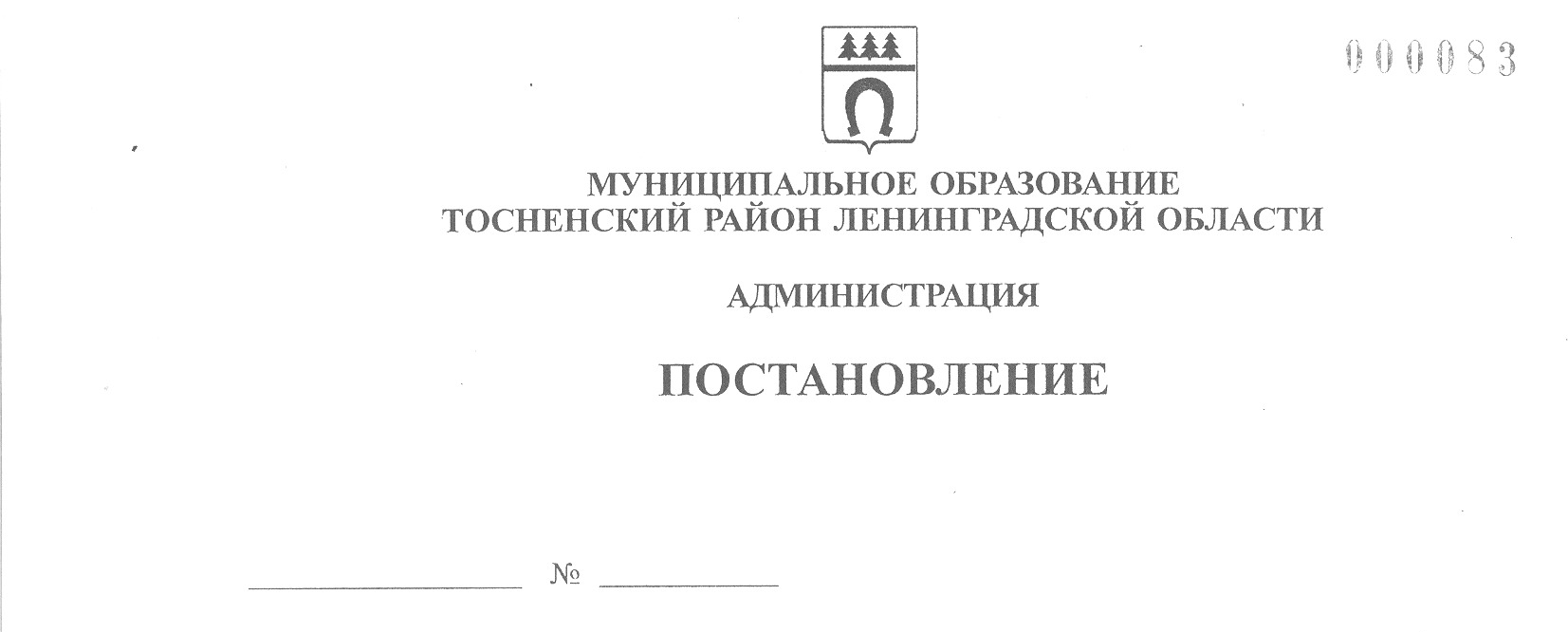 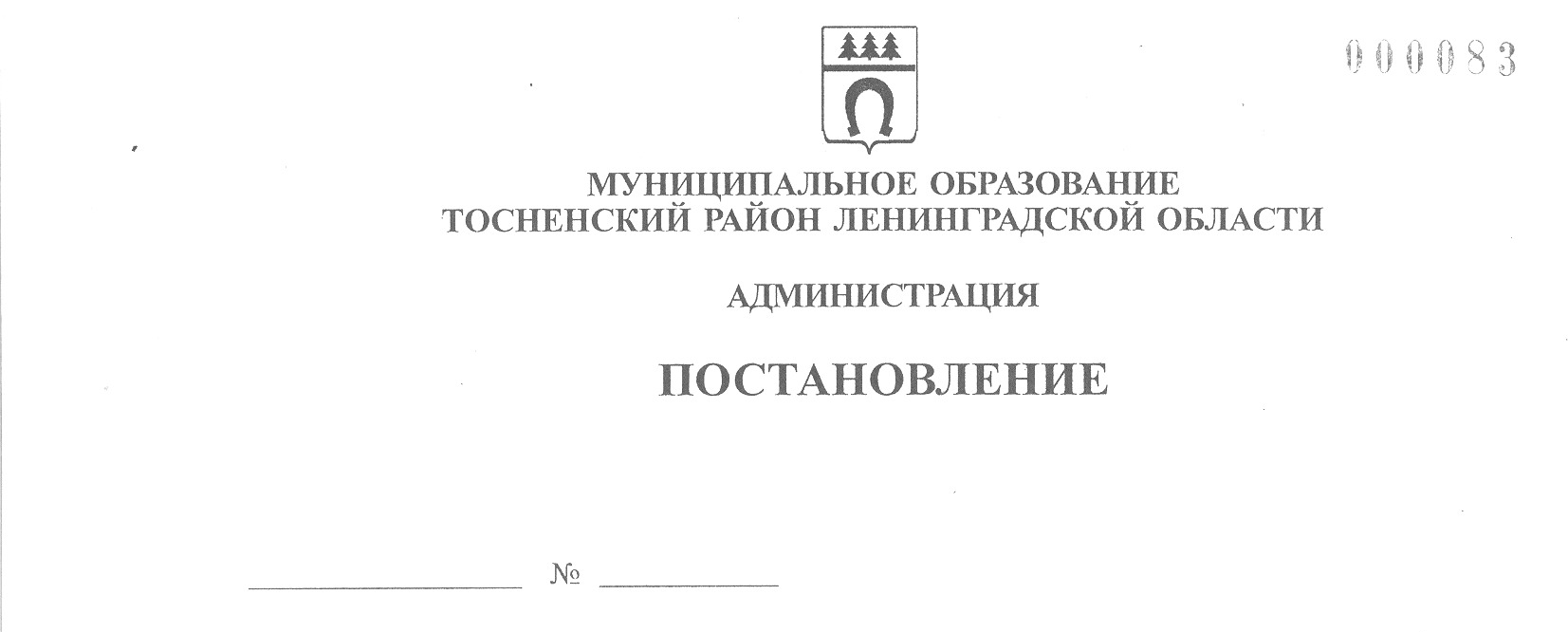 28.10.2021                                 2531-паОб утверждении отчета об исполнении бюджетаТосненского городского поселения Тосненскогомуниципального района Ленинградской области за 9 месяцев 2021 годаВ соответствии с п. 5 ст. 264.2 Бюджетного кодекса Российской Федерации и статьей 35.6 Положения о бюджетном процессе в Тосненском городском поселении Тосненского муниципального района Ленинградской области, утвержденного решением совета депутатов Тосненского городского поселения Тосненского муниципального района Ленинградской области от 16.08.2017 № 111 (с учетом изменений, внесенных решением совета депутатов Тосненского городского поселения Тосненского муниципального района Ленинградской области от 26.05.2020 № 48), исполняя полномочия администрации Тосненского городского поселения  Тосненского муниципального района Ленинградской области на основании статьи 13 Устава Тосненского городского поселения Тосненского муниципального района Ленинградской области и статьи 25 Устава муниципального образования Тосненский район Ленинградской области, администрация муниципального образования Тосненский район Ленинградской областиПОСТАНОВЛЯЕТ:Утвердить отчет об исполнении бюджета Тосненского городского поселения Тосненского муниципального района Ленинградской области за 9 месяцев  2021 года (приложение).Направить отчет об исполнении бюджета Тосненского городского поселения Тосненского муниципального района Ленинградской области за 9 месяцев 2021 года с приложениями, установленными Положением о бюджетном процессе  в Тосненском городском поселении Тосненского муниципального района Ленинградской области, в совет депутатов  Тосненского городского поселения Тосненского муниципального района Ленинградской области и контрольно-счетный орган Тосненского городского поселения Тосненского муниципального района Ленинградской области.Комитету финансов администрации муниципального образования Тосненский район Ленинградской области направить настоящее постановление в пресс-службу комитета по организационной работе, местному самоуправлению, межнациональным и межконфессиональным отношениям администрации муниципального образования Тосненский район Ленинградской области для обнародования в порядке, установленном Уставом Тосненского городского поселения Тосненского муниципального района Ленинградской области.Пресс-службе комитета по организационной работе, местному самоуправлению, межнациональным и межконфессиональным отношениям администрации муниципального образования Тосненский район Ленинградской области  обнародовать постановление в порядке, установленном Уставом Тосненского городского поселения Тосненского муниципального района Ленинградской области. Контроль за исполнением постановления оставляю за собой.Глава администрации                                                                                      А.Г. КлементьевАзовкина Ольга Викторовна, 8(81361)259648 га